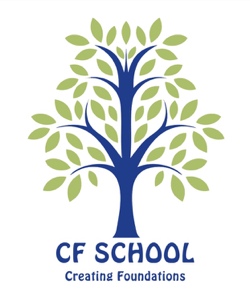 Volunteer Policy  Our code of conduct is set out separately to the Child Protection Policy.At CF School the following outlines appropriate and expected conduct for physical behaviour, verbal and digital conduct and general conduct.Volunteers are expected to:Engage in safe, respectful interactions with children at all times.Place the safety and welfare of children above all other considerations.Treat all members of CF School, including parents, guardians, teachers and children with consideration and respect.Adhere to appropriate physical contact guidance provided in the safeguarding and child protection policy.Ensure that any interactions with children take place where others can see eg doors open, other adults present.Adhering to the principles and procedures contained in the school’s policies for safeguarding and teaching and learning.Treat each child as an individual and make any adjustments to meet their individual needs.Be alert and report immediately any behaviour that may indicate a child is at risk of harm to a CF School Child Protection Officer.Adhere to school policy on use of digital technology and only communicates with children through approved school communications.Refrain from any action that would bring the school into disrepute.Value themselves and seek appropriate support for any issue that may have an adverse effect on their professional practice.I have read and understand the CF School Child Protection Policy.I have submitted a current Police Clearance to the school.I have completed and submitted to CF School evidence of Ministry of Education Child Safeguarding training. I have completed and submitted to CF School evidence of current First Aid training, Print Name:					Signed:				Date: 